(21Ha) Grua sør (31), BoligGnr/bnr: 68/1
Størrelse: 95 dekar
Planstatus: Bolig (31A og 31B), Offentlig tjenesteyting (31C)Beskrivelse: Arealet ligger inne i kommuneplanen i dag, som bolig og offentlig tjenesteyting, og ligger innenfor avgrensningen av Grua tettsted. Innspillet ligger mellom Grua kirke og Hadelandsparken, og ligger 500m i gangavstand til tettstedskjernen. Terrenget heller mot syd og vest, med en stigning på ca. 10 grader. Kulturminnet «Taubanen» går gjennom innspillet, som i stor grad er dekket av Grua bergverksmiljø. Innspillshaver ønsker å gjøre om 31C til boligformål, fra offentlig tjenesteyting. Hensikten med arealet var barnehagetomt, men Lunnerkommune har sikret seg barnehagetomt innenfor reguleringsplan for Gruatoppen (Østhagan). Det er viltkorridor øst i innspillet. Kartutsnitt:						Ortofoto: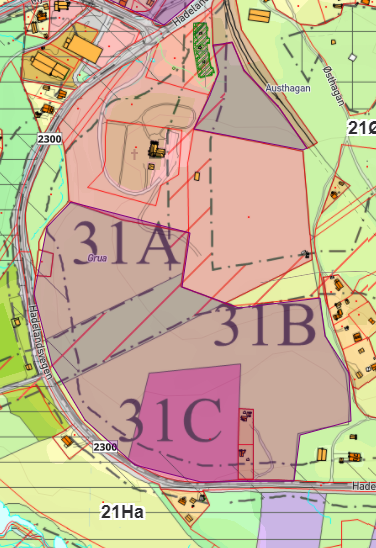 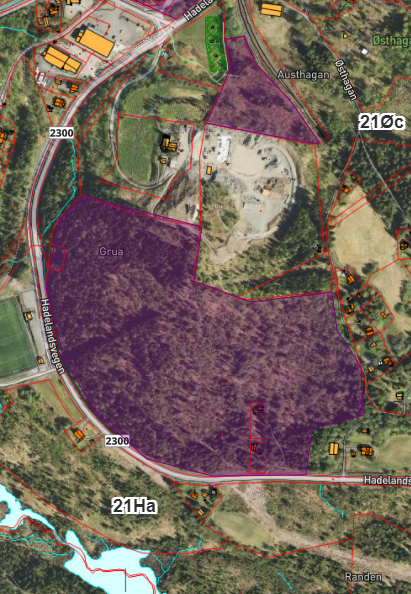 